يشرفني أن أحيل إلى الدول الأعضاء في المجلس رسالة وردت من حكومة إثيوبيا بشأن انعقاد المؤتمر العالمي لتنمية الاتصالات لعام 2021 (WTDC-21).هولين جاو
الأمين العامجمهورية إثيوبيا الديمقراطية الاتحاديةوزارة الابتكار والتكنولوجياـــــــــــــــــــــــــــــــــــــــــــــــــــــــــــــــــــــــــــــــــــــــــــــــــــــــــــــــــــــــــــــــــــــــــــــــــــــــــــــــــــــــــــــــــــــــــــــــــــــــــــــــــــــــــــــــــــــــــــــــــــــــــــــــــــــــــــــــــــــــــــــــــــــــــــــــــــــــــــــــــــــــــــــــــــــــــــــــــــــــــــــــــــــــــــــــــــــــــــــــــــــــــــــــــــــــــــــــــــــــــــــــــــــــــــــــــــــــــــــــــــــــــــــــــــــــــــــــــــــــــــــــــــــــــــــــــــالمرجع: رقم (غير واضح)التاريخ: 12 أبريل 2021إلى:	السيد هولين جاو
	الأمين العام للاتحاد الدولي للاتصالات
	جنيف، سويسراالموضوع:	طلب تأجيل موعد انعقاد المؤتمر العالمي لتنمية الاتصالات لعام 2021 (WTDC-21)حضرة الأمين العام،تحية طيبة وبعد،تتشرف حكومة إثيوبيا وتتحمس لاستضافتها المؤتمر العالمي لتنمية الاتصالات في أديس أبابا. وقد تلقينا بحماس شديد قرار الدول الأعضاء أن تستضيف إثيوبيا المؤتمر العالمي لتنمية الاتصالات لعام 2021. وبناءً على هذا القرار الذي اتخذته الدول الأعضاء في أكتوبر 2019، جرت على مدار العام الماضي الأعمال التحضيرية لعقد المؤتمر. وقد شكلنا لجنة توجيهية وطنية من مختلف أصحاب المصلحة من أجل اتخاذ القرارات الحاسمة، وتهيئة التعاون داخل الحكومة، وتيسير المشاركة الفعّالة في العملية التحضيرية. وأنشأنا أيضاً عشر لجان فرعية مختلفة للاضطلاع بالأعمال اليومية للتحضير للمؤتمر. وأشركنا أيضاً في هذه العملية مؤسسات القطاع الخاص من صناعة تكنولوجيا المعلومات، حرصاً على فعالية العملية التحضيرية.وتجري الأعمال التحضيرية بخطى حثيثة مع اقترابنا من موعد المؤتمر لضمان نجاح هذا المؤتمر الذي سيحدد استراتيجيات وأهدافاً أساسية لتنمية الاتصالات ويقدم إرشادات وتوجيهات لقطاع تنمية الاتصالات على الصعيد العالمي، مع إتاحة تجربة إثيوبية وإفريقية مميزة حقاً.ومع ذلك، كما تعلمون فإن جائحة فيروس كورونا (COVID-19) ما زالت تشكل تحدياً للعالم أجمع. فقد شهدنا في الشهور الأخيرة ارتفاعاً كبيراً في أعداد المصابين على الصعيد العالمي وتعرضت بعض البلدان لموجة ثانية أو موجة ثالثة للجائحة. واتخذت البلدان بعض التدابير مثل فرض القيود على السفر لمنع زيادة انتشار الفيروس.وعلى الرغم من توزيع المزيد من اللقاحات وتوقع حدوث تحسينات على مستوى العالم في الشهور المقبلة، نعتقد أن الجائحة ستبقى تحدياً كبيراً أمام استضافة المؤتمر العالمي لتنمية الاتصالات لعام 2021 في نسق حضوري كما كان مخططاً في بادئ الأمر. وبعد إجراء مشاورات داخلية وخارجية متأنية مع أصحاب المصلحة الرئيسيين، ومع مراعاة أن الدول الأعضاء في الاتحاد المشاركة في الاجتماع التحضيري الأقاليمي الأول (IRM-1) قد أعربت عن رغبتها في أن يُتخذ قرار بشأن استضافة المؤتمر العالمي لتنمية الاتصالات لعام 2021 قبل الموعد المقرر للمؤتمر بستة أشهر على الأقل، تود حكومة إثيوبيا أن تقترح تغيير موعد المؤتمر بحيث يُعقد في أديس أبابا في الفترة من 6 إلى 15 يونيو 2022، وتلتمس منكم استشارة أعضاء الاتحاد في أقرب وقت ممكن بشأن تأجيل المؤتمر. وأود أن أؤكد لكم مجدداً التزامنا التام باستضافة المؤتمر العالمي لتنمية الاتصالات لعام 2021، وأغتنم هذه الفرصة لأجدد التعبير عن بالغ تقديرنا للاتحاد الدولي للاتصالات.وتفضلوا بقبول فائق التقدير والاحترام.(توقيع وختم)الدكتور أحمدين محمد 
 وزير الدولةنسخة إلى:مكتب معالي الوزير ال‍مجلس 2021
المشاورة الافتراضية لأعضاء المجلس، 18-8 يونيو 2021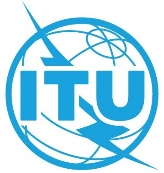 بند جدول الأعمال: PL 2.10 الوثيقة C21/76-Aبند جدول الأعمال: PL 2.10 13 أبريل 2021بند جدول الأعمال: PL 2.10 الأصل: بالإنكليزيةمذكرة من الأمين العاممذكرة من الأمين العامرسالة من حكومة إثيوبيا فيما يتعلق بالمؤتمر العالمي لتنمية الاتصالات لعام 2021رسالة من حكومة إثيوبيا فيما يتعلق بالمؤتمر العالمي لتنمية الاتصالات لعام 2021ملخصاستلم الأمين العام رسالة من حكومة إثيوبيا فيما يتعلق بانعقاد المؤتمر العالمي لتنمية الاتصالات لعام 2021 (WTDC-21).الإجراء المطلوبيُدعى المجلس إلى النظر في هذه الوثيقة.